ПРИЗВАНЫ ЭЛЬТОНСКИМ РВК№Источник, ФИОИсточник, ФИОИсточник, ФИОДата рожденияДата выбытияДата выбытияДата выбытияМесто рожденияМесто рождения14011401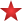 Слинько Павел ДенисовичСлинько Павел ДенисовичСлинько Павел Денисович__.__.190625.07.194225.07.1942Сталинградская обл., Еланский р-нСталинградская обл., Еланский р-н14021402Бойцов Петр ВасильевичБойцов Петр ВасильевичБойцов Петр Васильевич__.__.191509.08.194209.08.1942Калининская обл., Есеновичский р-нКалининская обл., Есеновичский р-н14031403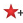 Алексеев Иван ВасильевичАлексеев Иван ВасильевичАлексеев Иван Васильевич__.__.1898__.04.1943__.04.194314041404Зубков Александр НиколаевичЗубков Александр НиколаевичЗубков Александр Николаевич__.__.1926__.06.1943__.06.194314051405Просин Никита ИвановичПросин Никита ИвановичПросин Никита Иванович__.__.1897__.06.1943__.06.194314061406Логачев Василий ИвановичЛогачев Василий ИвановичЛогачев Василий Иванович__.__.1911__.01.1942__.01.194214071407Бучарский Яков АлексеевичБучарский Яков АлексеевичБучарский Яков Алексеевич__.__.1910__.05.1943__.05.194314081408Сильченко Федор АнтоновичСильченко Федор АнтоновичСильченко Федор Антонович__.__.1917__.06.1941__.06.194114091409Жабин Алексей ИвановичЖабин Алексей ИвановичЖабин Алексей Иванович__.__.1918__.05.1942__.05.194214101410Нармухамбетов Николай ИвановичНармухамбетов Николай ИвановичНармухамбетов Николай Иванович__.__.1910__.04.1943__.04.194314111411Нармухамбетов Сабир Нармухамбетов Сабир Нармухамбетов Сабир __.__.1914__.07.1943__.07.194314121412Сатваев Синегале Сатваев Синегале Сатваев Синегале __.__.1908__.08.1941__.08.194114131413Бралиев Абулкаир Бралиев Абулкаир Бралиев Абулкаир __.__.1918__.04.1943__.04.194314141414Утегенов Герман Утегенов Герман Утегенов Герман __.__.1914__.04.1943__.04.194314151415Жувашев Магзун Жувашев Магзун Жувашев Магзун __.__.1906__.12.1941__.12.194114161416Коновалов Степан МихайловичКоновалов Степан МихайловичКоновалов Степан Михайлович__.__.190820.01.194220.01.194214171417Гришин Михаил ЯковлевичГришин Михаил ЯковлевичГришин Михаил Яковлевич__.__.1905__.07.1942__.07.194214181418Абулгазиев Тумак Абулгазиев Тумак Абулгазиев Тумак __.__.1909__.12.1941__.12.194114191419Голов Николай ПетровичГолов Николай ПетровичГолов Николай Петрович__.__.1915__.01.1942__.01.194214201420Жидков Лаврентий АфанасьевичЖидков Лаврентий АфанасьевичЖидков Лаврентий Афанасьевич__.__.1910__.06.1943__.06.194314211421Козырев Алексей ИвановичКозырев Алексей ИвановичКозырев Алексей Иванович__.__.1913__.12.1941__.12.194114221422Хлынов Василий ДенисовичХлынов Василий ДенисовичХлынов Василий Денисович__.__.1914__.11.1944__.11.194414231423Нуркатов Сапар Нуркатов Сапар Нуркатов Сапар __.__.1913__.10.1942__.10.194214241424Козырев Василий СергеевичКозырев Василий СергеевичКозырев Василий Сергеевич__.__.1902__.08.1942__.08.194214251425Улизко Виталий ЕфимовичУлизко Виталий ЕфимовичУлизко Виталий Ефимович__.__.1902__.08.1942__.08.194214261426Друтин Василий ТимофеевичДрутин Василий ТимофеевичДрутин Василий Тимофеевич__.__.1905__.05.1942__.05.194214271427Сатчиков Александр АкимовичСатчиков Александр АкимовичСатчиков Александр Акимович__.__.1913__.12.1942__.12.194214281428Жидков Александр ПетровичЖидков Александр ПетровичЖидков Александр Петрович__.__.1912__.12.1942__.12.194214291429Утюпов Бисин Утюпов Бисин Утюпов Бисин __.__.1907__.05.1943__.05.194314301430Кусалит Нургали Кусалит Нургали Кусалит Нургали __.__.1920__.05.1943__.05.194314311431Сиволобов Иван АлексеевичСиволобов Иван АлексеевичСиволобов Иван Алексеевич__.__.1915__.02.1943__.02.194314321432Имашев Исинале Имашев Исинале Имашев Исинале __.__.1911__.02.1942__.02.194214331433Дементьев Василий ЕрмолаевичДементьев Василий ЕрмолаевичДементьев Василий Ермолаевич__.__.1900__.06.1943__.06.194314341434Галичкин Василий ГригорьевичГаличкин Василий ГригорьевичГаличкин Василий Григорьевич__.__.190824.01.194224.01.194214351435Тонконоженко Вас. СтепановичТонконоженко Вас. СтепановичТонконоженко Вас. Степанович__.__.189614361436Рабинович Фроим АврумовичРабинович Фроим АврумовичРабинович Фроим Аврумович__.__.1896__.05.1944__.05.194414371437Сорокин Михаил ПетровичСорокин Михаил ПетровичСорокин Михаил Петрович__.__.1917__.01.1942__.01.194214381438Галичкин Валентин ИвановичГаличкин Валентин ИвановичГаличкин Валентин Иванович__.__.1913__.02.1943__.02.194314391439Калинин Яков НикифоровичКалинин Яков НикифоровичКалинин Яков Никифорович__.__.1925__.05.1943__.05.194314401440Усинов Карагожа Усинов Карагожа Усинов Карагожа __.__.1900__.04.1943__.04.194314411441Хрустов Василий АлексеевичХрустов Василий АлексеевичХрустов Василий Алексеевич__.__.1912__.09.1942__.09.194214421442Малышев Петр ВасильевичМалышев Петр ВасильевичМалышев Петр Васильевич__.__.1915__.11.1941__.11.194114431443Никифоров Петр ИвановичНикифоров Петр ИвановичНикифоров Петр Иванович__.__.1915__.10.1941__.10.194114441444Сиволобов Иван АлексеевичСиволобов Иван АлексеевичСиволобов Иван Алексеевич__.__.1915__.05.1943__.05.194314451445Шишкин Иван ПетровичШишкин Иван ПетровичШишкин Иван Петрович__.__.1904__.04.1943__.04.194314461446Финогенов Михаил ПетровичФиногенов Михаил ПетровичФиногенов Михаил Петрович__.__.1900__.01.1941__.01.194114471447Назаров Иван НикитовичНазаров Иван НикитовичНазаров Иван Никитович__.__.1914__.05.1943__.05.194314481448Герц Василий ИвановичГерц Василий ИвановичГерц Василий Иванович__.__.1909__.05.1943__.05.194314491449Яковлев Тихон ДмитриевичЯковлев Тихон ДмитриевичЯковлев Тихон Дмитриевич__.__.190513.03.194413.03.194414501450Кольченко Иван ДмитриевичКольченко Иван ДмитриевичКольченко Иван Дмитриевич__.__.1901__.05.1943__.05.194314511451Трубачев Федор ГавриловичТрубачев Федор ГавриловичТрубачев Федор Гаврилович__.__.1909__.10.1944__.10.194414521452Киселев Федор ИвановичКиселев Федор ИвановичКиселев Федор Иванович__.__.1915__.05.1943__.05.194314531453Юдин Григорий АнтоновичЮдин Григорий АнтоновичЮдин Григорий Антонович__.__.190228.08.194228.08.194214541454Рыжев Тимофей ГавриловичРыжев Тимофей ГавриловичРыжев Тимофей Гаврилович__.__.1918__.05.1943__.05.194314551455Самойлов Иван ИвановичСамойлов Иван ИвановичСамойлов Иван Иванович__.__.1915__.05.1943__.05.194314561456Бирюков Михаил ФедоровичБирюков Михаил ФедоровичБирюков Михаил Федорович__.__.1904__.05.1943__.05.194314571457Финогенов Петр НикитовичФиногенов Петр НикитовичФиногенов Петр Никитович__.__.1905__.10.1943__.10.194314581458Куликов Иван ПетровичКуликов Иван ПетровичКуликов Иван Петрович__.__.1906__.05.1943__.05.194314591459Черемушников Иван ТимофеевичЧеремушников Иван ТимофеевичЧеремушников Иван Тимофеевич__.__.1912__.05.1943__.05.194314601460Яковлев Алексей ИвановичЯковлев Алексей ИвановичЯковлев Алексей Иванович__.__.1919__.05.1943__.05.194314611461Кольченко Василий НиколаевичКольченко Василий НиколаевичКольченко Василий Николаевич__.__.1916__.05.1943__.05.194314621462Амелин Федор ГригорьевичАмелин Федор ГригорьевичАмелин Федор Григорьевич__.__.1906__.05.1943__.05.194314631463Яковлев Егор ИвановичЯковлев Егор ИвановичЯковлев Егор Иванович__.__.1911__.11.1944__.11.194414641464Чепенко Александр ИвановичЧепенко Александр ИвановичЧепенко Александр Иванович__.__.1913__.05.1943__.05.194314651465Жуков Степан ПетровичЖуков Степан ПетровичЖуков Степан Петрович__.__.1900__.05.1943__.05.194314661466Галичкин Василий КузьмичГаличкин Василий КузьмичГаличкин Василий Кузьмич__.__.192230.07.194330.07.194314671467Черемушников Егор ВасильевичЧеремушников Егор ВасильевичЧеремушников Егор Васильевич__.__.1902__.04.1943__.04.194314681468Абдулин Кусман Абдулин Кусман Абдулин Кусман __.__.1921__.04.1943__.04.194314691469Мустаков Кабий Мустаков Кабий Мустаков Кабий __.__.1912__.04.1943__.04.194314701470Беликов Тимофей ИвановичБеликов Тимофей ИвановичБеликов Тимофей Иванович__.__.1908__.04.1943__.04.194314711471Капицин Василий ФедоровичКапицин Василий ФедоровичКапицин Василий Федорович__.__.1905__.04.1943__.04.194314721472Финагенов Василий ИвановичФинагенов Василий ИвановичФинагенов Василий Иванович__.__.1916__.04.1943__.04.194314731473Кобьзев Яков ЕвдокимовичКобьзев Яков ЕвдокимовичКобьзев Яков Евдокимович__.__.1918__.04.1943__.04.194314741474Акпасов Батаргали Акпасов Батаргали Акпасов Батаргали __.__.1925__.04.1943__.04.194314751475Коробов Андрей ДмитриевичКоробов Андрей ДмитриевичКоробов Андрей Дмитриевич__.__.1903__.04.1943__.04.194314761476Ильменский Иван ЯковлевичИльменский Иван ЯковлевичИльменский Иван Яковлевич__.__.1914__.04.1943__.04.194314771477Ковылин Федор НиколаевичКовылин Федор НиколаевичКовылин Федор Николаевич__.__.191602.02.194302.02.194314781478Фокин Павел ФедоровичФокин Павел ФедоровичФокин Павел Федорович__.__.1903__.04.1943__.04.194314791479Макаров Михаил ВасильевичМакаров Михаил ВасильевичМакаров Михаил Васильевич__.__.1908__.04.1943__.04.194314801480Ломакин Сергей НиколаевичЛомакин Сергей НиколаевичЛомакин Сергей Николаевич__.__.1912__.04.1943__.04.194314811481Шечков Александр Григор.Шечков Александр Григор.Шечков Александр Григор.__.__.191027.01.194227.01.194214821482Кусалиев Кусман Кусалиев Кусман Кусалиев Кусман __.__.1906__.04.1943__.04.194314831483Коробов Иван ПетровичКоробов Иван ПетровичКоробов Иван Петрович__.__.1903__.04.1943__.04.194314841484Печенов Иван ВасильевичПеченов Иван ВасильевичПеченов Иван Васильевич__.__.1924__.11.1943__.11.194314851485Юдов Иван ТерентьевичЮдов Иван ТерентьевичЮдов Иван Терентьевич__.__.1918__.08.1941__.08.194114861486Петров Василий ЯковлевичПетров Василий ЯковлевичПетров Василий Яковлевич__.__.1899__.04.1943__.04.194314871487Никитин Николай Александр.Никитин Николай Александр.Никитин Николай Александр.__.__.1903__.04.1943__.04.194314881488Ковалев Михаил АлексеевичКовалев Михаил АлексеевичКовалев Михаил Алексеевич__.__.1921__.04.1943__.04.194314891489Кондрашов Михаил ГригорьевичКондрашов Михаил ГригорьевичКондрашов Михаил Григорьевич__.__.1921__.04.1943__.04.194314901490Идрисов Захар Идрисов Захар Идрисов Захар __.__.1913__.04.1943__.04.194314911491Назаров Петр ДмитриевичНазаров Петр ДмитриевичНазаров Петр Дмитриевич__.__.1915__.04.1943__.04.194314921492Байбулатов Иксан Байбулатов Иксан Байбулатов Иксан __.__.192310.09.194210.09.194214931493Ульев Николай Александр.Ульев Николай Александр.Ульев Николай Александр.__.__.1919__.09.1943__.09.194314941494Касинов Танат Касинов Танат Касинов Танат __.__.1903__.04.1943__.04.194314951495Галичкин Алексей АндреевичГаличкин Алексей АндреевичГаличкин Алексей Андреевич__.__.1910__.04.1943__.04.194314961496Гребенников Николай АлексеевичГребенников Николай АлексеевичГребенников Николай Алексеевич__.__.1914__.04.1943__.04.194314971497Паршев Владимир ПетровичПаршев Владимир ПетровичПаршев Владимир Петрович__.__.1924__.04.1943__.04.194314981498Гончаров Карп СергеевичГончаров Карп СергеевичГончаров Карп Сергеевич__.__.1900__.04.1943__.04.194314991499Рыжов Иван ИльичРыжов Иван ИльичРыжов Иван Ильич__.__.1921__.04.1943__.04.194315001500Сарана Николай АлексеевичСарана Николай АлексеевичСарана Николай Алексеевич__.__.1923__.04.1943__.04.194315011501Лопанцев Василий ЕфимовичЛопанцев Василий ЕфимовичЛопанцев Василий Ефимович__.__.1902__.04.1943__.04.194315021502Мурылев Григорий ВасильевичМурылев Григорий ВасильевичМурылев Григорий Васильевич__.__.1917__.04.1943__.04.194315031503Ребреков Александр АлексеевичРебреков Александр АлексеевичРебреков Александр Алексеевич__.__.1906__.04.1943__.04.194315041504Штондин Михаил ПетровичШтондин Михаил ПетровичШтондин Михаил Петрович__.__.1920__.04.1943__.04.194315051505Тупикин Иван ТимофеевичТупикин Иван ТимофеевичТупикин Иван Тимофеевич__.__.190910.02.194310.02.194315061506Сильченко Федор АнтоновичСильченко Федор АнтоновичСильченко Федор Антонович__.__.191703.09.194103.09.194115071507Жабин Алексей ИвановичЖабин Алексей ИвановичЖабин Алексей Иванович__.__.1918__.04.1943__.04.194315081508Нармухамбетов Сабир Нармухамбетов Сабир Нармухамбетов Сабир __.__.1914__.07.1943__.07.194315091509Сатваев Синегале Сатваев Синегале Сатваев Синегале __.__.1908__.04.1943__.04.194315101510Бралиев Абулкаир Бралиев Абулкаир Бралиев Абулкаир __.__.1918__.04.1943__.04.194315111511Жувашев Магзун Жувашев Магзун Жувашев Магзун __.__.1906__.04.1943__.04.194315121512Гришин Михаил ЯковлевичГришин Михаил ЯковлевичГришин Михаил Яковлевич__.__.1905__.04.1943__.04.194315131513Абулгазиев Тумак Абулгазиев Тумак Абулгазиев Тумак __.__.1909__.04.1943__.04.194315141514Голов Николай ПетровичГолов Николай ПетровичГолов Николай Петрович__.__.1915__.04.1943__.04.194315151515Жидков Лаврентий АфанасьевичЖидков Лаврентий АфанасьевичЖидков Лаврентий Афанасьевич__.__.1910__.07.1943__.07.194315161516Козырев Алексей ИвановичКозырев Алексей ИвановичКозырев Алексей Иванович__.__.1913__.04.1943__.04.194315171517Хлынов Василий ДенисовичХлынов Василий ДенисовичХлынов Василий Денисович__.__.1914__.11.1944__.11.194415181518Гребенников Александр АндреевичГребенников Александр АндреевичГребенников Александр Андреевич__.__.1906__.05.1945__.05.194515191519Галичкин Василий КузьмичГаличкин Василий КузьмичГаличкин Василий Кузьмич__.__.1922__.04.1943__.04.194315201520Чепенко Александр ИвановичЧепенко Александр ИвановичЧепенко Александр Иванович__.__.1913__.05.1943__.05.194315211521Назаров Иван НикитовичНазаров Иван НикитовичНазаров Иван Никитович__.__.1914__.05.1943__.05.194315221522Герц Василий ИвановичГерц Василий ИвановичГерц Василий Иванович__.__.1909__.05.1943__.05.194315231523Яковлев Тихон ДмитриевичЯковлев Тихон ДмитриевичЯковлев Тихон Дмитриевич__.__.1905__.05.1944__.05.194415241524Самойлов Иван ИвановичСамойлов Иван ИвановичСамойлов Иван Иванович__.__.1915__.05.1943__.05.194315251525Бирюков Михаил ФедоровичБирюков Михаил ФедоровичБирюков Михаил Федорович__.__.1904__.05.1943__.05.194315261526Финагенов Петр НикитовичФинагенов Петр НикитовичФинагенов Петр Никитович__.__.1905__.10.1943__.10.194315271527Яковлев Алексей ИвановичЯковлев Алексей ИвановичЯковлев Алексей Иванович__.__.1919__.05.1943__.05.194315281528Топаков Захар Топаков Захар Топаков Захар __.__.1913__.07.1944__.07.194415291529Дулин Иван СергеевичДулин Иван СергеевичДулин Иван Сергеевич__.__.1909__.10.1942__.10.194215301530Засухин Иван ВасильевичЗасухин Иван ВасильевичЗасухин Иван Васильевич__.__.1906__.08.1942__.08.194215311531Рыжов Иван ВасильевичРыжов Иван ВасильевичРыжов Иван Васильевич__.__.1909__.10.1942__.10.194215321532Ульев Иван ПетровичУльев Иван ПетровичУльев Иван Петрович__.__.1921__.11.1941__.11.194115331533Ситников Григорий ГригорьевичСитников Григорий ГригорьевичСитников Григорий Григорьевич__.__.191010.05.194510.05.194515341534Самарский Иван ЕфимовичСамарский Иван ЕфимовичСамарский Иван Ефимович__.__.1900__.05.1943__.05.194315351535Клепов Матвей ПетровичКлепов Матвей ПетровичКлепов Матвей Петрович__.__.189802.12.194402.12.194415361536Ермолаев Петр ЛеонтьевичЕрмолаев Петр ЛеонтьевичЕрмолаев Петр Леонтьевич__.__.1906__.05.1943__.05.194315371537Зверев Егор ЗахаровичЗверев Егор ЗахаровичЗверев Егор Захарович__.__.1904__.05.1943__.05.194315381538Закатимов Николай НиколаевичЗакатимов Николай НиколаевичЗакатимов Николай Николаевич__.__.1905__.05.1943__.05.194315391539Кузьмин Александр КонстантиновичКузьмин Александр КонстантиновичКузьмин Александр Константинович__.__.1915__.05.1943__.05.194315401540Засухин Федор СтепановичЗасухин Федор СтепановичЗасухин Федор Степанович__.__.1893__.05.1943__.05.194315411541Колтунов Петр ИвановичКолтунов Петр ИвановичКолтунов Петр Иванович__.__.1923__.05.1943__.05.194315421542Ковалев Николай ЕгоровичКовалев Николай ЕгоровичКовалев Николай Егорович__.__.1911__.05.1943__.05.194315431543Руденков Тимофей ВасильевичРуденков Тимофей ВасильевичРуденков Тимофей Васильевич__.__.1910__.05.1943__.05.194315441544Овечкин Дмитрий НиколаевичОвечкин Дмитрий НиколаевичОвечкин Дмитрий Николаевич__.__.1917__.05.1943__.05.194315451545Рыжов Николай ВасильевичРыжов Николай ВасильевичРыжов Николай Васильевич__.__.1925__.03.1944__.03.194415461546Арстанов Белям Арстанов Белям Арстанов Белям __.__.1925__.01.1945__.01.194515471547Ведмецкий Николай ЕгоровичВедмецкий Николай ЕгоровичВедмецкий Николай Егорович__.__.1919__.05.1943__.05.194315481548Дергачев Павел ТрофимовичДергачев Павел ТрофимовичДергачев Павел Трофимович__.__.1905__.05.1943__.05.194315491549Нурмухамбетов Ураз Нурмухамбетов Ураз Нурмухамбетов Ураз __.__.1911__.08.1943__.08.194315501550Холодов Иван ИльичХолодов Иван ИльичХолодов Иван Ильич__.__.1901__.06.1943__.06.194315511551Цепляев Иван ПетровичЦепляев Иван ПетровичЦепляев Иван Петрович__.__.1912__.04.1942__.04.194215521552Ященко Иван ЕфимовичЯщенко Иван ЕфимовичЯщенко Иван Ефимович__.__.1914__.01.1942__.01.194215531553Дулькин Прокофий ФедоровичДулькин Прокофий ФедоровичДулькин Прокофий Федорович__.__.1900__.02.1943__.02.194315541554Морозов Маркий ВасильевичМорозов Маркий ВасильевичМорозов Маркий Васильевич__.__.1906__.12.1943__.12.194315551555Журбин Алексей ДмитриевичЖурбин Алексей ДмитриевичЖурбин Алексей Дмитриевич__.__.1919__.01.1943__.01.194315561556Ковалев Михаил ЕгоровичКовалев Михаил ЕгоровичКовалев Михаил Егорович__.__.1902__.05.1942__.05.194215571557Кольченко Михаил АндреевичКольченко Михаил АндреевичКольченко Михаил Андреевич__.__.1918__.02.1942__.02.194215581558Колесников Михаил ЕфимовичКолесников Михаил ЕфимовичКолесников Михаил Ефимович__.__.1923__.11.1942__.11.194215591559Овечкин Григорий ФедоровичОвечкин Григорий ФедоровичОвечкин Григорий Федорович__.__.1925__.08.1944__.08.194415601560Овечкин Владимир ФедоровичОвечкин Владимир ФедоровичОвечкин Владимир Федорович__.__.1923__.04.1943__.04.194315611561Айткалиев Хайруш Айткалиев Хайруш Айткалиев Хайруш __.__.1912__.03.1943__.03.194315621562Власов Иван ДмитриевичВласов Иван ДмитриевичВласов Иван Дмитриевич__.__.191001.03.194301.03.194315631563Донцов Илья АндреевичДонцов Илья АндреевичДонцов Илья Андреевич__.__.190618.07.194318.07.194315641564Пономарев Михаил ЯковлевичПономарев Михаил ЯковлевичПономарев Михаил Яковлевич__.__.1917__.03.1943__.03.194315651565Арбаев Кабул Арбаев Кабул Арбаев Кабул __.__.1911__.07.1943__.07.194315661566Матлашев Егор ВасильевичМатлашев Егор ВасильевичМатлашев Егор Васильевич__.__.1907__.04.1943__.04.194315671567Рахметов Умурзак Рахметов Умурзак Рахметов Умурзак __.__.1903__.03.1943__.03.194315681568Дускалиев Канжигар Дускалиев Канжигар Дускалиев Канжигар __.__.1903__.03.1943__.03.194315691569Бикбаев Данил Бикбаев Данил Бикбаев Данил __.__.1908__.03.1943__.03.194315701570Джуманалиев Унгар Джуманалиев Унгар Джуманалиев Унгар __.__.1914__.03.1943__.03.194315711571Утюшев Женгали Утюшев Женгали Утюшев Женгали __.__.1919__.03.1943__.03.194315721572Джумаситов Нарым Джумаситов Нарым Джумаситов Нарым __.__.1915__.04.1944__.04.194415731573Степаненко Василий КондратьевичСтепаненко Василий КондратьевичСтепаненко Василий Кондратьевич__.__.1909__.03.1943__.03.194315741574Балдыков Нуркат Балдыков Нуркат Балдыков Нуркат __.__.1904__.07.1943__.07.194315751575Ковылин Иван ИльичКовылин Иван ИльичКовылин Иван Ильич__.__.1918__.07.1943__.07.194315761576Романенко Федор ФедоровичРоманенко Федор ФедоровичРоманенко Федор Федорович__.__.1902__.02.1943__.02.194315771577Ковылин Федор ИвановичКовылин Федор ИвановичКовылин Федор Иванович__.__.1921__.10.1944__.10.194415781578Головков Иван ИвановичГоловков Иван ИвановичГоловков Иван Иванович__.__.1911__.03.1943__.03.194315791579Дятькин Михаил ИвановичДятькин Михаил ИвановичДятькин Михаил Иванович__.__.1916__.03.1943__.03.194315801580Федосеев Василий АндреевичФедосеев Василий АндреевичФедосеев Василий Андреевич__.__.1912__.03.1943__.03.194315811581Легеньков Павел ГригорьевичЛегеньков Павел ГригорьевичЛегеньков Павел Григорьевич__.__.1907__.03.1943__.03.194315821582Коробов Михаил НикифоровичКоробов Михаил НикифоровичКоробов Михаил Никифорович__.__.1914__.03.1943__.03.194315831583Алексеев Сергей АлексеевичАлексеев Сергей АлексеевичАлексеев Сергей Алексеевич__.__.1912__.03.1943__.03.194315841584Ковалев Николай ЕгоровичКовалев Николай ЕгоровичКовалев Николай Егорович__.__.1911__.05.1943__.05.194315851585Ященко Иван ЕфимовичЯщенко Иван ЕфимовичЯщенко Иван Ефимович__.__.1914__.01.1943__.01.194315861586Зыков Михаил ИвановичЗыков Михаил ИвановичЗыков Михаил Иванович__.__.1906__.03.1944__.03.194415871587Казанков Иосиф СтепановичКазанков Иосиф СтепановичКазанков Иосиф Степанович__.__.1916__.03.1943__.03.194315881588Новосельцев Михаил НиколаевичНовосельцев Михаил НиколаевичНовосельцев Михаил Николаевич__.__.1907__.03.1943__.03.194315891589Холодов Иван ИльичХолодов Иван ИльичХолодов Иван Ильич__.__.1902__.01.1944__.01.194415901590Наумов Иван ВасильевичНаумов Иван ВасильевичНаумов Иван Васильевич__.__.1909__.03.1943__.03.194315911591Избасаров Сисипкали Избасаров Сисипкали Избасаров Сисипкали __.__.1913__.03.1943__.03.194315921592Далиев Исембай Далиев Исембай Далиев Исембай __.__.1902__.03.1943__.03.194315931593Степанов Федор АнтоновичСтепанов Федор АнтоновичСтепанов Федор Антонович__.__.1907__.03.1943__.03.194315941594Джумашев Мухамбет Джумашев Мухамбет Джумашев Мухамбет __.__.1919__.03.1943__.03.194315951595Умурзаков Иргали Умурзаков Иргали Умурзаков Иргали __.__.1909__.03.1943__.03.194315961596Молокин Степан НикитовичМолокин Степан НикитовичМолокин Степан Никитович__.__.1905__.02.1945__.02.194515971597Жабин Василий ИвановичЖабин Василий ИвановичЖабин Василий Иванович__.__.1916__.07.1944__.07.194415981598Мололкин Александр НикитовичМололкин Александр НикитовичМололкин Александр Никитович__.__.1925__.03.1943__.03.194315991599Галичкин Василий К.Галичкин Василий К.Галичкин Василий К.__.__.1922__.01.1942__.01.194216001600Кубашев Клю. Кубашев Клю. Кубашев Клю. __.__.1909__.03.1943__.03.1943